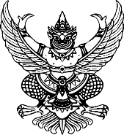 บันทึกข้อความส่วนราชการ    โรงเรียนวัดคูยาง  อำเภอเมือง   จังหวัดกำแพงเพชรที่   ......................../................                วันที่  …………  เดือน  ………………………..……………..  พ.ศ. ......................เรื่อง   ขออนุมัติดำเนินการเบิก – จ่ายตามโครงการ                   
เรียน   ผู้อำนวยการโรงเรียนวัดคูยาง          ด้วย ฝ่าย/งาน / กลุ่มสาระฯ ...................................................................................................................... มีความประสงค์จะดำเนินการตามโครงการ……………………...........................................................ซึ่งมีกำหนดระยะเวลาดำเนินการตั้งแต่วันที่ ........เดือน...........................พ.ศ. ..............ถึงวันที่ ...........เดือน...........................พ.ศ. ............จึงขอเบิกงบประมาณในหมวดเงิน  เงินอุดหนุน เงินบำรุงการศึกษา  เงินนอกงบประมาณ จำนวนทั้งสิ้น ...................บาท มีความประสงค์ดำเนินการ จัดซื้อ  จัดจ้าง  ปรับปรุงซ่อมแซม  ดังรายละเอียดที่แนบมาพร้อมนี้      จึงเรียนมาเพื่อโปรดทราบและพิจารณาอนุมัติ								ลงชื่อ .....................................................ผู้ขอเบิก								        (...................................................)                                                                			               ตำแหน่ง ..........................................ความคิดเห็นหัวหน้าฝ่ายแผนและนโยบาย กิจกรรม มีในแผนปฏิบัติการประจำปีใช้เงิน     เงินอุดหนุน  เงินบำรุงการศึกษา  เงินนอกงบประมาณ  กิจกรรม ไม่มีในแผนปฏิบัติการประจำปีใช้เงิน  เงินอุดหนุน  เงินบำรุงการศึกษา  เงินนอกงบประมาณ 1. ได้รับจัดสรรงบประมาณ  จำนวน  ........................................ บาท  2. ใช้ไปแล้ว จำนวน  ........................................ บาท  3. เบิกจ่ายครั้งนี้               จำนวน  ........................................ บาท 4. คงเหลือ   จำนวน  ........................................ บาท       ลงชื่อ ...................................................					       (นางสาวนิภา มากคูณ)  เจ้าหน้าที่ฝ่ายนโยบายและแผนความคิดเห็นรองผู้อำนวยการฝ่ายงบประมาณ พิจารณาแล้วเห็นสมควรอนุมัติ ..................................................................................................................................................................................
 พิจารณาแล้วไม่สมควรอนุมัติ  เนื่องจาก  ................................................................................................................................................................. ลงชื่อ .......................................................................             (นางสาวสมลักษณ์  ผลบุญ)          รองผู้อำนวยการโรงเรียนวัดคูยางความคิดเห็นผู้อำนวยการโรงเรียนวัดคูยาง
 อนุมัติ   ไม่อนุมัติ  เนื่องจาก ....................................................................................................................................................................................   ลงชื่อ .......................................................................                   (นายขจรยศ  บุรุษศรี)              ผู้อำนวยการโรงเรียนวัดคูยางรายการวัสดุ / ครุภัณฑ์ / ค่าซ่อมแซม โดยประมาณการดำเนินการค่าใช้จ่าย                   งาน / โครงการ ........................................................................................................................................................                   กิจกรรม ...................................................................................................................................................................จำนวนเงิน (...................................................................................................)	ลงชื่อ...............................................................ผู้ขออนุมัติ                   (..............................................................)               ตำแหน่ง.......................................................             ลงชื่อ...............................................................ผู้อนุมัติ                             (นายขจรยศ บุรุษศรี)               ตำแหน่ง ผู้อำนวยการโรงเรียนวัดคูยางบันทึกข้อความส่วนราชการ    โรงเรียนวัดคูยาง  อำเภอเมือง   จังหวัดกำแพงเพชรที่   ......................../................                วันที่  …………  เดือน  ………………………..……………..  พ.ศ. ......................เรื่อง   ขออนุมัติดำเนินการเบิก – จ่ายตามโครงการ                   
เรียน   ผู้อำนวยการโรงเรียนวัดคูยาง          ด้วย ฝ่าย/งาน / กลุ่มสาระฯ ...................................................................................................................... มีความประสงค์จะดำเนินการตามโครงการ……………………...........................................................ซึ่งมีกำหนดระยะเวลาดำเนินการตั้งแต่วันที่ ........เดือน...........................พ.ศ. ..............ถึงวันที่ ...........เดือน...........................พ.ศ. ............จึงขอเบิกงบประมาณในหมวดเงิน  เงินอุดหนุน เงินบำรุงการศึกษา  เงินนอกงบประมาณ จำนวนทั้งสิ้น ...................บาท มีความประสงค์ดำเนินการ จัดซื้อ  จัดจ้าง  ปรับปรุงซ่อมแซม  ดังรายละเอียดที่แนบมาพร้อมนี้      จึงเรียนมาเพื่อโปรดทราบและพิจารณาอนุมัติ								ลงชื่อ .....................................................ผู้ขอเบิก								        (...................................................)                                                                			               ตำแหน่ง ..........................................ความคิดเห็นหัวหน้าฝ่ายแผนและนโยบาย กิจกรรม มีในแผนปฏิบัติการประจำปีใช้เงิน     เงินอุดหนุน  เงินบำรุงการศึกษา  เงินนอกงบประมาณ  กิจกรรม ไม่มีในแผนปฏิบัติการประจำปีใช้เงิน  เงินอุดหนุน  เงินบำรุงการศึกษา  เงินนอกงบประมาณ 1. ได้รับจัดสรรงบประมาณ  จำนวน  ........................................ บาท  2. ใช้ไปแล้ว จำนวน  ........................................ บาท  3. เบิกจ่ายครั้งนี้               จำนวน  ........................................ บาท 4. คงเหลือ   จำนวน  ........................................ บาท       ลงชื่อ ...................................................					       (นางสาวนิภา มากคูณ)  เจ้าหน้าที่ฝ่ายนโยบายและแผนความคิดเห็นรองผู้อำนวยการฝ่ายงบประมาณ พิจารณาแล้วเห็นสมควรอนุมัติ ..................................................................................................................................................................................
 พิจารณาแล้วไม่สมควรอนุมัติ  เนื่องจาก  ................................................................................................................................................................. ลงชื่อ .......................................................................             (นางสาวสมลักษณ์  ผลบุญ)          รองผู้อำนวยการโรงเรียนวัดคูยางความคิดเห็นผู้อำนวยการโรงเรียนวัดคูยาง
 อนุมัติ   ไม่อนุมัติ  เนื่องจาก ....................................................................................................................................................................................   ลงชื่อ .......................................................................                   (นายขจรยศ  บุรุษศรี)              ผู้อำนวยการโรงเรียนวัดคูยางรายการวัสดุ / ครุภัณฑ์ / ค่าซ่อมแซม โดยประมาณการดำเนินการค่าใช้จ่าย                   งาน / โครงการ ........................................................................................................................................................                   กิจกรรม ...................................................................................................................................................................จำนวนเงิน (...................................................................................................)	ลงชื่อ...............................................................ผู้ขออนุมัติ                   (..............................................................)               ตำแหน่ง.......................................................             ลงชื่อ...............................................................ผู้อนุมัติ                             (นายขจรยศ บุรุษศรี)               ตำแหน่ง ผู้อำนวยการโรงเรียนวัดคูยางลำดับที่รายการจำนวนจำนวนเงินจำนวนเงินลำดับที่รายการจำนวนบาทส.ต.ตัวอักษร (.........................................................................................)รวมเงินลำดับที่รายการจำนวนหน่วยราคา/หน่วยจำนวนเงินหมายเหตุทั้งหมดรวมเงินลำดับที่รายการจำนวนจำนวนเงินจำนวนเงินลำดับที่รายการจำนวนบาทส.ต.ตัวอักษร (.........................................................................................)รวมเงินลำดับที่รายการจำนวนหน่วยราคา/หน่วยจำนวนเงินหมายเหตุทั้งหมดรวมเงิน